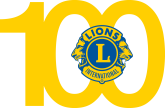 2000 x 100 : NELL’ANNO DEL CENTENARIO LIONS LA MISSIONE AGENTI PULENTI SUPERA I DUEMILA PARTECIPANTIVercelli, 16 aprile 2018 - Sensibilizzare i giovani alla conoscenza, al rispetto e alla salvaguardia dei monumenti è l’obiettivo di “Missione Agenti Pulenti”, service a favore dei giovani e dell’ambiente che intende promuovere dei momenti di confronto e di educazione sui temi della conoscenza della nostra storia, del rispetto degli spazi comuni, dei beni di interesse storico artistico e in generale di educazione alla cittadinanza.Promosso dal Distretto 108 Ia1 che raggruppa i Lions del Nord Piemonte e della Valle d’Aosta ha visto la prima edizione svolgersi a Novara nel 2014 per iniziativa del Club Novara Ticino.Il Lions Club di Vercelli partecipa all’iniziativa che si svolgerà il 20 aprile (ore 10.30, in aula) e il 23 aprile (ore 10.30 in loco a Vercelli, corso Amedeo Avogadro di Quaregna, zona Aravecchia) mobilitando una classe dell’Istituto Comprensivo Lanino, Scuola Elementare Gozzano, classe quarta B. Oggetto dell’attività pratica formativa saranno alcuni dei blocchi incisi che compongono la realizzazione di arte contemporanea di Carla Crosio “La Buona Strada” ( monumento di Vercelli dedicato a Don Luigi Longhi).Il service è giunto alla quarta edizione e ha coinvolto già oltre 2000 ragazzi degli ultimi anni della scuola primaria.  Viene portato avanti con la collaborazione degli insegnanti di classe, che sviluppano la conoscenza storico-artistica del monumento prescelto, ma anche con il determinante coinvolgimento di architetti, storici dell’arte e restauratori delle Soprintendenze del Piemonte e della Valle d’Aosta e infine dei docenti-restauratori ed ex allievi del corso di laurea magistrale dell’Università di Torino presso il Centro Conservazione e Restauro La Venaria Reale che guidano gli studenti durante l’attività pratica.L’iniziativa ha ottenuto, anche per quest’anno, il patrocinio della Regione Piemonte, della Regione Valle d’Aosta e dell’Ufficio Scolastico Regionale del Piemonte.La strategica collaborazione con il Ministero dei Beni Attività Culturali e del Turismo è stata formalizzata da quest’anno con una convenzione tra la Soprintendenza di Biella, Novara, VCO e Vercelli e il Distretto Lions. Tale convenzione comprende l’attività Missione Agenti Pulenti ma è di ben più vasta portata perché, oltre che alla progettazione e realizzazione di programmi educativi culturali e attività laboratoriali con le scuole, prevede molte importanti attività tutte volte alla conservazione e divulgazione del patrimonio culturale presente sul territorio. I seminari in classe saranno tenuti dal Lion Emilio Mello ex Direttore dei Laboratori Scientifici del Centro Conservazione e Restauro La Venaria Reale sede dell’omonimo corso di laurea dell’Università di Torino e dal restauratore Francesco Brigadeci, docente dello stesso Corso di laurea che guiderà i ragazzi anche durante le prove pratiche.Per informazioni: Emilio MelloDelegato del Governatore Lions	  emilio.mello@fastwebnet.it  tel. mob. 347.8884055Nel 1917 un uomo d’affari di Chicago, Melvin Jones, decise di trasformare il club d’affari di cui era socio in un’associazione, che prese il nome di Association o Lions Club, in grado di guardare oltre i problemi legati al lavoro e dedicarsi al miglioramento della comunità e del mondo. Sono trascorsi cento anni da quel giorno e il Lions Club International è oggi la più grande associazione di servizio del mondo, con circa 1.400.000 soci organizzati in oltre 46.000 club di 209 Paesi del mondo. In Italia i Lions, approdati nel 1951, vantano oggi circa 45.000 soci e si impegnano ogni giorno nel realizzare progetti al servizio della comunità e per il sostegno di chi ne ha bisogno. Con iniziative capaci di influire positivamente sul  territorio, con progetti comuni in tutta Italia, con la partecipazione alle grandi campagne mondiali coordinate dalla Fondazione Internazionale.